		i-MSN Nutrition Concentration-Full Time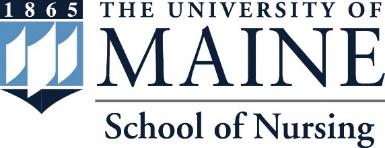 Total practicum hours = 210 – Field Experience Course (NUR 516) Total credits = 35-37Dependent upon NUR 697 scholarly project (4 cr) or NUR699 thesis (6 cr). If 3-credit elective capstone option is taken then only 1-credit of NUR 697 needed.INT601 - Responsible Conduct of Research (RCR) is required for all thesis students. This course should be taken early in the program of study. Key:  *May be taken by non-degree student with department permission***FSN 500 or 600 Level courses may be substituted with department approval#Fully on-line FallCreditsClinical HoursSpringCreditsClinical HoursSummerCreditsClinical HoursYear  One*#NUR 693: EthicalInquiry or*#NUR 644:Management andLeadership#FSN 501: Advanced  Human Nutrition33*#NUR 694: Health Policy#FSN 506: Nutritional  Assessment33*#NUR 505: Nursing Research#FSN 508: Nutrition &  Aging33Year Two*#NUR 502: Families in Health & Illness or elective**#FSN 530: Integrative  and Functional Nutrition#NUR 697: Scholarly Capstone (1-credit +  3-credit elective)ORNUR699: Nursing Thesis Research (6 credits)331(6)NUR 516: Field ExperienceElective if need F/T status or for NUR697 option43210 hours*#NUR 504: Theory3